Class 4 Spelling Tests
Given: 17.11.23
Test: 24.12.23
Spelling Tests: Group ASpelling test: Year 5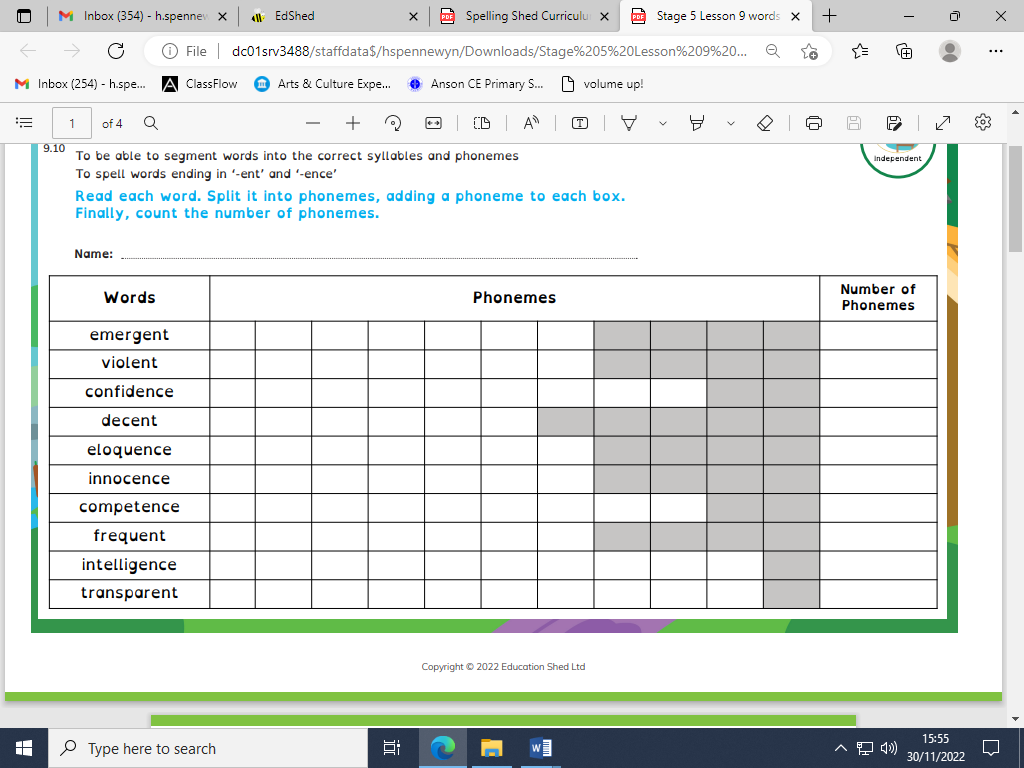 Spelling Tests: Group BSpelling test: Year 6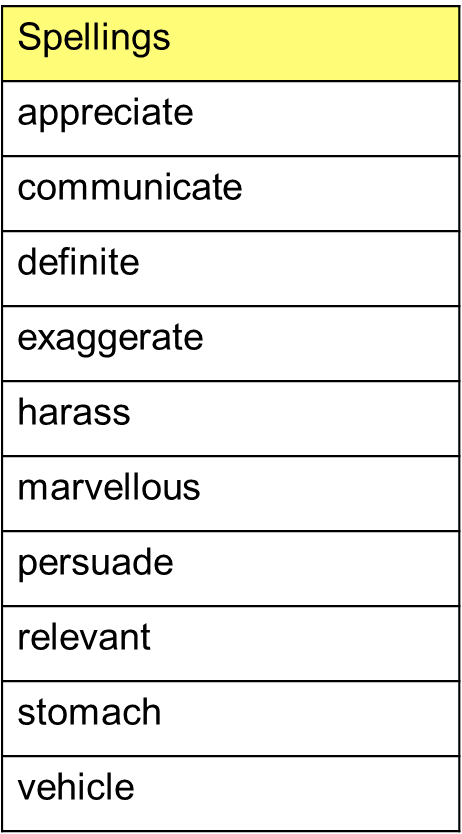 SpellingssadlywildlybravelygentlyproudlyhappilySpellingsmistakemisleadmisplacemisreadmistrustmisuse